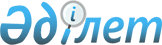 О внесении изменения и дополнения в распоряжение Премьер-Министра Республики Казахстан от 14 марта 2007 года N 56-рРаспоряжение Премьер-Министра Республики Казахстан от 29 мая 2007 года N 141-р



      Внести в 
 распоряжение 
 Премьер-Министра Республики Казахстан от 14 марта 2007 года N 56-р "О мерах по реализации законов Республики Казахстан "О национальных реестрах идентификационных номеров" и "О внесении изменений и дополнений в некоторые законодательные акты Республики Казахстан по вопросам национальных реестров идентификационных номеров" следующие изменение и дополнение:



      в 
 перечне 
 нормативных правовых актов, принятие которых необходимо в целях реализации законов Республики Казахстан от 12 января 2007 года "О национальных реестрах идентификационных номеров" и "О внесении изменений и дополнений в некоторые законодательные акты Республики Казахстан по вопросам национальных реестров идентификационных номеров", утвержденном указанным распоряжением:



      в графе 5 строки, порядковый номер 2, слово "март" заменить словом "июнь";



      дополнить строкой, порядковый номер 5, следующего содержания:



      "5 Об утверждении      Постановление   МЮ          Июнь 2007



         Правил              Правительства   (созыв),    года



         занесения           Республики      АИС



         идентификационного  Казахстан



         номера в



         интегральную



         микросхему                                             ".

      

Премьер-Министр


					© 2012. РГП на ПХВ «Институт законодательства и правовой информации Республики Казахстан» Министерства юстиции Республики Казахстан
				